Program SpecificationBasic Information:Professional Information:1-Attributes of the Program Graduate:By the end of the master’s program, the program graduate will be able to:Effectively apply principles of scientific research in the field of Oral Medicine and PeriodonticsApply critical and analytical thinking approaches in the issues relevant to oral medicine and periodontologyRecall the specific knowledge related to oral medicine and periodonticsIdentify challenging professional problems in the field of oral medicine and periodonticsSuggest solutions for the problems in the field of oral medicine and periodonticsMaster wide variety of different diagnostic and treatment procedures related to oral medicine and periodontology problems and use recent devices and materials in treatmentRecognizing principles of communication skills and team leadingDevelop diagnosis and Design treatment plan regarding different periodontal and mucosal problems and diseasesMake use of available resources in research and practicePlan accepted high quality treatment services to the community and high standard research studies solving common oral health problemsShow authenticity and integrity in applying the basics of oral medicine and periodontologyConstruct commitment for self-development and life-long learning2- Overall Program Aims: To acquire an ethically correct professional behaviourTo get knowledgeable about basic biological sciences, as well as periodontics and implantology at a specialized levelTo develop a multidisciplinary “patient-centered” treatment planTo carry out all periodontal non-surgical and surgical techniquesTo plan an implant-based treatment for patients suffering from the consequences of periodontal diseasesTo carry out correct implant positioningTo plan and monitor a maintenance therapy on a case-by-case basisTo get fully knowledgeable data about the relevant literature and be capable of discussing it criticallyTo develop and lead research projects.To acquire teaching skills by presenting and discussing one’s own clinical cases as well as by organizing workshops dealing with one single topic3- Intended Learning Outcomes (ILOS):	A- Knowledge and Understandind:By the end of the master’s program, the postgraduate student will be able to:Recognize the basic biomedical sciences relevant to oral medicine and periodontology.describe different intraoral mucosal lesions and their extraoral manifestations.State systemic diseases of dental importance and describe their dental management.Select different treatment modalities for common intraoral mucosal lesions.Recall the concept of quality control in clinical practiceclassify different periodontal conditions and diseases.list different etiologic factors for periodontal diseases and their pathogenic processes.Label different treatment modalities for periodontal diseases.Identify the effect of the occupation on health and the environmental impact on dental professionDiscuss the different periodontal treatment modalities available in the scientific literature to update their knowledge base.Identify  research ethical issues as set by the faculty regulationdescribe patients’ confidentiality and autonomy	B- Intellectual Skills:By the end of the program, the postgraduate student will be able to:Differentiate between keratotic and non-keratotic lesions as well as various ulcerative lesions.Assess oral pigmented lesions aiming to diagnose them based on their origin and appearance. Distinguish signs and symptoms of systemic diseases that may modify dental treatment.Discriminate between variable periodontal diseases and conditions.Connect the relationship between periodontal diseases and systemic modifying factorsConstruct a treatment plan for patients with periodontal diseasesIntegrate the current concepts of other dental disciplines into periodonticsAppraise recent techniques in periodontal therapyPropose a research on selected topic within the frame on the faculty research planPredict patients at risk for periodontal diseases and oral mucosal lesions.	C- Professional and Practical Skills:By the end of the program, the postgraduate student will be able to:Categorize different intraoral mucosal lesions and periodontal diseases based on collected data.Solve clinical problems encountered in periodontics and oral medicine Decide any needed laboratory investigations when indicated.Organize a referral letter for another specialty when indicated.Model therapeutic treatment to patients with oral diseases as well as patient educationPerform non-surgical therapy efficiently pertaining to oral hygiene or plaque control.Formulate a prognosis based on overall and site related factorsValue cases fully by means of clinical, radiographic, and modeled records.Develop a comprehensive treatment planEvaluate data from reports of other medical and dental colleagues	D- General and Transerable Skills:By the end of the program, the postgraduate student will be able to:Communicate effectively with patients to explain their periodontal health status and treatment needsManipulate effectively with dental and other health care professionalsMake use of information technology to find the best evidenceEvaluate the progress in the specialty according to identified criteriaDiscriminate research findings including those in contradiction and agreementEvaluate performance of other colleagues in a professional mannerwork as a member as well as a leader in a multidisciplinary teamperform delegated tasks in timeMaximize life-long learning4- Academic Reference Standards:Academic Reference Standards (ARS) by NAQAAE5- Benchmarks:British Benchmarks of Oral Medicine & Periodontics6- Program Structure and Contents:A- Duration of the Program: 2 years with 80 credit hoursB- Curriculum of the Program:C- Levels of the Program (Credit Hour System)University RequirementsSix (6) credit hours are obligatory. Obligatory coursesYear 1, Semester: 1Year 1, Semester: 2Year 2, Semester: 1Year 2, Semester: 2D- Program Courses:	a- Obligatory:	b- Elective:7- Course Contents: Refer to Course Specification Appendix8- Teaching Schedule:Refer to Course Specification Appendix9- Program Admission Requirements: For a student to register for a master’s degree, the following is required:Obtaining a bachelor's degree with a general grade of at least good and a grade of very good at least in the major from an Egyptian university or its equivalent from the Supreme Council of Egyptian Universities.In the case of studying a bachelor’s degree in the credit hour system, the applicant must have a cumulative average of no less than (2) equivalent to (C) and a number of points in the speciality for the credit hour not less than (2) equivalent to (C).For international students who do not meet the previous conditions, the College's Postgraduate Studies Committee can determine what the student needs to study to complete the requirements.He must have spent a year of internship. For expatriates, a training certificate from a government hospital or one of the approved medical centers certified by the embassy to which the applicant belongs.That the student devote himself to studying.Approval of the concerned department council after being presented to it, and the registration is considered valid from the date of approval of the faculty council on the department’s nomination.It is required that the student is not enrolled in any of the postgraduate degrees in any other university.To submit a certificate of proficiency in the English language (Toefl certificate of at least 550 score) with a valid period of validity or a certificate of English language proficiency granted by a specialized center recognized by the university. For students who have not submitted an English language proficiency certificate, they must successfully complete the English language course offered by the university within the requirements of the university during the first year of studying the master's.The student must submit an application that includes all the documents required for the university administration on the dates and in accordance with the rules established in these regulations.Pay the prescribed fees before the start of the study and on the dates determined by the University's Postgraduate Studies Department.10- Regulation of Progession and Program Completion:The duration of study for a master’s degree is at least two Gregorian years and a maximum of five years. The College Council may extend the registration for exceptional circumstances for one year only at the suggestion of the main supervisor, the department council and the graduate studies council at the college and university. The study includes:The First part:The duration of the study includes two semesters (the fall semester and the spring semester), each of 15 weeks, and the student studies in them:Compulsory advanced scientific courses in basic medical sciences and basic dental sciences. The total credit hours for this part are 28 credit hours divided into 14 credit hours per week for each semester.This is in addition to 6 other credit hours for the compulsory university requirements.Biostatistics and Computer Applications (2 credit hours).Methods of scientific research and scientific writing (2 credit hours).Advanced English Language (2 credit hours) and if the student obtains a valid TOEFL 550-degree certificate, he will be exempted from the course.In the first part, the student also studies elective courses totaling four credit hours per week, to be determined with the academic supervisor from the attached schedule of elective courses.The second part:For the student to register for the second part of the courses, he must pass all the compulsory courses for the first part in addition to passing all the university requirements for the second part registration.The student studies compulsory advanced courses in the specialization as well as carrying out modern scientific applications in the subject of the specialization. The total credit hours for this part are 24 credit hours per week divided into 12 credit hours per week for each semester (fall semester and spring semester).It is not allowed to register for compulsory courses in the summer semester, except for university requirements. It is also allowed to register hours to work on the research thesis and complete clinical cases, as well as training and hospital shifts at the university hospital required by some departments.Rules for withdrawal from program: The student have the right to withdraw from the course within eight weeks at most from the beginning of the study in the fall and spring semesters, and the student may not refund the tuition fees in case of withdrawal. In this case, the student's hours of this course are not calculated in the cumulative average, and a withdrawn grade (W) appears in his certificate.Rules for transferring from one major to another in the college:A student may transfer from one major to another, provided that the academic year ends and the relevant department councils agree and apply to him the admission rules in force when registering for the degree, taking into account the principle of equal opportunities and differentiation among applicants. Which the student succeeded in and compatible with the new program, with the approval of the department and graduate studies council and the college.The student can transfer the hours of the courses he studied and succeeded in in any program that was removed from him if they fall within the courses necessary for the new program he wants to register with in the college, so that no more than 4 years have passed since his study and success, and he is required to apply for transferring these hours Within a month from the date of enrolling in the new program.11- Teaching and Learning Methods:12- Assessment of Students:Distribution of Marks:University RequirementsSix (6) credit hours are obligatory. Obligatory coursesYear 1, Semester: 1Year 1, Semester: 2Year 2, Semester: 1Year 2, Semester: 2Grading System: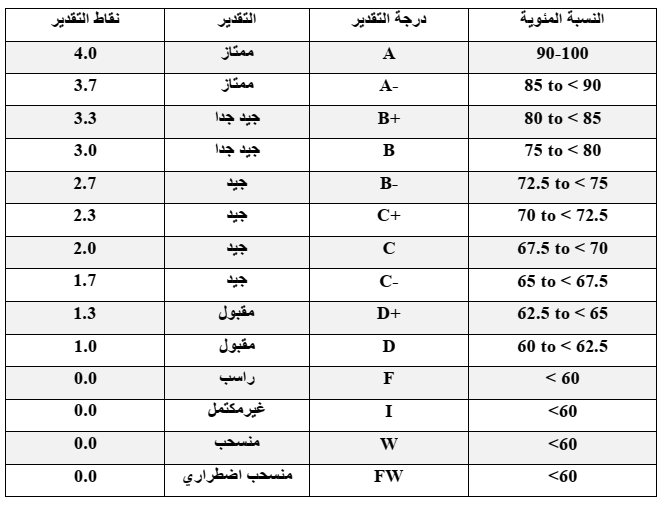 13- Evaluation of the Program:Practical, laboratory and clinical exercises for each course in each program. The department should plan and prepare their own requirements to achieve the outcomes of the educational process. These requirements include practical, laboratory and clinical cases. The various requirements are a booklet for these practical activities (Logbook), and the student must write down his achievements of the requirements in this booklet and approved by one of the faculty members and the head of the department to allow entry to the exam for each subject.The practical assignment requirements determined by the professor of each course from different activities approved by the head of the department. 10% of the total final grades for each course are determined. The professor of the courses hands the student these assignments at the start of the study to be fulfilled. These assignments include, for example: Preparing a seminar or systematic research (review article) for specific topics or presenting and analyzing a group of different rare clinical cases, as well as carrying out various activities such as attending conferences or discussions of scientific thesis and participating in scientific seminars and other scientific activities.Program Coordinator:signature:Date:Program TitleMaster of Oral Medicine, Periodontology & Oral DiagnosisProgram TypeSingle Discipline/s offering the programOral Medicine, Periodontology and Oral diagnosis Disciplines sharing in the programOral Biology, Oral Pathology, General Medicine, Pharmacology, Human Physiology, Microbiology and ImmunologyProgram DurationTwo Years Total No. of Credit hours80 Total Teaching hours240Coordinator:Prof. Hoda ElguindyInternal evaluatorProf. Hala ElmenoufyExternal evaluator(s):Prof. Naglaa Shawky Date of Program specification approvalCredit hrs/weekCoursesSemesterYear17 credit hoursObligatory CoursesFirst SemesterYear  I6 credit hoursUniversity Requirement Courses (obligatory)First SemesterYear  I14 credit hoursObligatory CoursesSecond SemesterYear  I4 credit hoursElective CoursesSecond SemesterYear  I12 credit hoursObligatory CoursesFirst SemesterYear II12 credit hoursObligatory CoursesSecond SemesterYear II15 credit hoursThesis dissertation research workThesis dissertation research workYear II80 credit hoursTotal credit hoursTotal credit hoursTotal credit hoursYear/SemesterCredit HourCredit HourCredit HourYear/SemesterObligatoryUniversity Requirements (Obligatory)ElectivesThesisYear 1/Semester 11741Year 1/Semester 21423Year 2/Semester 11215Year 2/Semester 21215Total = 80556415TotalCredit HoursCourse titleCode2Computer applications and biostatistics in specialtyCOMP 6112Advanced English language or TOEFLENGL 6012Scientific writing and research methodologiesSWRMD 601Weekly Teaching hoursWeekly Teaching hoursWeekly Teaching hoursCourse titleCodeTotalCredit HoursContact HoursContact HoursCourse titleCodeTotalCredit HoursPracticalLectureCourse titleCode322Oral Biology and embryology IOBIOL 701322Oral and Maxillo-facial Pathology IOPATH 701322Oral & Maxillofacial Radiology IORAD 701221General Medicine DermatologyGMED 701322PharmacologyPHARM 701322Human PhysiologyHPHYSG 70117TotalTotalWeekly teaching hoursالساعات التدريسية الأسبوعيةWeekly teaching hoursالساعات التدريسية الأسبوعيةWeekly teaching hoursالساعات التدريسية الأسبوعيةCourse titleCodeTotalCredit HoursContact HoursContact HoursCourse titleCodeTotalCredit HoursPracticalLectureCourse titleCode322Oral Biology and embryology IIOBIOL 702322Oral and maxillofacial Pathology IIOPATH 702322Basics and application microscopeEM  702221Laser applications in dentistryALASD 702322Microbiology and ImmunologyMICIM 70214TotalTotalAssignment10%Weekly teaching hoursWeekly teaching hoursWeekly teaching hoursCourse titleCodeCodeAssignment10%TotalCredit HoursContact HoursContact HoursCourse titleCodeCodeAssignment10%TotalCredit HoursPracticalLectureCourse titleCodeCode15322Advanced oral medicine IOMED 801OMED 80115322Advanced periodontology IPERIO 801PERIO 80115322Advanced clinical oral diagnosis IDIAG 801DIAG 80110202GeneticsGENET 801GENET 8015101Esthetic in dental practiceRPROTH 831RPROTH 83112TotalTotalTotalTotalTotalAssignment 10%Assignment 10%Weekly teaching hoursWeekly teaching hoursWeekly teaching hoursCourse titleCodeAssignment 10%Assignment 10%TotalCredit HoursContact HoursContact HoursCourse titleCodeAssignment 10%Assignment 10%TotalCredit HoursPracticalLectureCourse titleCode1515322Advanced oral medicine IIOMED 8021515322Advanced periodontology IIPERIO 8021515322Advanced clinical oral diagnosis IIDIAG 8021515322Peri-Implant soft tissue manegmentPERIO 81212TotalTotalTotalTotalTotalTotalTotalWeekly teaching hoursWeekly teaching hoursWeekly teaching hoursCourse titleCodeTotalCredit HoursContact HoursContact HoursCourse titleCodeTotalCredit HoursPracticalLectureCourse titleCode101Infection controlINFC7EL101Dental EthicsDETH7EL101Principles of Evidence-based dentistryEVBD7EL101Experimental Animals (Laboratory)EXPAN7EL101Quality AssuranceQUA7EL101Basic Diagnosis by Nuclear RadiationDIAGNR7EL101Tissue Engineering in Dental and Para dental tissuesTEND7EL101Genetic EngineeringGENE7EL120Dental Laboratory TechnologyDALBT 7EL101Introduction to hospital managementHOSPM7EL101Nutrition and oral healthNUTOR7EL101Gene TechnologyGENTC7EL101NantechnologyNANTC7EL101Communication SkillsCOMS7EL101Information TechnologyINFTEC7ELMethodProgram ILOs1-Lecturea1- a12,b1,b3,b4,b5, b102-Practicalc1_c10,b2,b3,b4,b6,b10,d1,d2,d43-Seminar b7,b8,b9,d3,d5,d6,d94- Journal clubb7,b8,b9,d3,d5,d6,d95- Projectd6,d7,d8,d9Type of ExamAssessment MethodProgram ILOsWrittenShort answered questionsCase scenarioProblem solvingM.C.QsE. M. I.a1_a12Oral Viva cardsa1_a12,b1_b10Practical/ClinicalO S C EO S P EChecklistsc1_c10,d7AssignmentPresentationDiscussionb7,b8,b9,d3,d5,d6,d9FormativeMCQ quizb1,b10TotalSelf-learningLectureTotalCredit HoursCourse titleCode10040602Computer applications and biostatistics in specialtyCOMP 61110040602Advanced English language or TOEFLENGL 60110040602Scientific writing and research methodologiesSWRMD 601Total GradeExamsExamsExamsCourse titleCodeTotal GradeExamsExamsExamsCourse titleCodeTotal GradeOralPractical/ClinicalWritingCourse titleCode150303090Oral Biology and embryology IOBIOL 701150303090Oral and Maxillo-facial Pathology IOPATH 701150303090Oral & Maxillofacial Radiology IORAD 701100302050General Medicine DermatologyGMED 7011503020100PharmacologyPHARM 7011503020100Human PhysiologyHPHYSG 701850TotalTotalTotal GradeExamsExamsExamsCourse titleCodeTotal GradeExamsExamsExamsCourse titleCodeTotal GradeOralPractical/ClinicalWritingCourse titleCode150303090Oral Biology and embryology IIOBIOL 702150303090Oral and maxillofacial Pathology IIOPATH 702150304575Basics and application microscopeEM  702100202060Laser applications in dentistryALASD 702150303090Microbiology and ImmunologyMICIM 702700TotalTotalTotal GradeExamsExamsExamsAssignment10%Course titleCodeTotal GradeExamsExamsExamsAssignment10%Course titleCodeTotal GradeOralPractical/ClinicalWritingAssignment10%Course titleCode15030307515Advanced oral medicine IOMED 80115030307515Advanced periodontology IPERIO 80115030307515Advanced clinical oral diagnosis IDIAG 8011002007010GeneticsGENET 80150100355Esthetic in dental practiceRPROTH 831600TotalTotalTotal GradeExamsExamsExamsAssignment 10%Course titleCodeTotal GradeExamsExamsExamsAssignment 10%Course titleCodeTotal GradeOralPractical/ClinicalWritingAssignment 10%Course titleCode15030307515Advanced oral medicine IIOMED 80215030307515Advanced periodontology IIPERIO 80215030307515Advanced clinical oral diagnosis IIDIAG 80215030307515Peri-Implant soft tissue manegmentPERIO 812600TotalTotalEvaluatorMethodSample Size1- Senior studentsQustionaire 20_30%2- Graduatesqustionaire20_30%3- Employersqustionaire30-50%4- External evaluatorrepat30-50%5- Internal evaluatorrepat30-50%6- Othersrepat30-50%